Drodzy Rodzice! Interaktywna katechezy” Zesłanie Ducha Świętego” dostępna pod linkiemhttps://view.genial.ly/5ec653566abe8d0d9e5eda3f/interactive-content-zeslanie-ducha-swietego-przedszDla chętnych wiatrak z symbolami Ducha Świętego.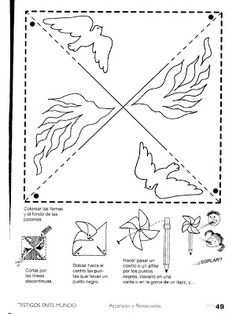 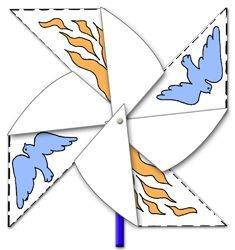 